Od 30.3.2020 do 3. 4. 2020     –   delo na daljavo   –    8. aTema ČUTILA - OKOVse delaš – pišeš, rišeš v zvezek biologije in/ali v delovni zvezek!Navodilo za delo:S pomočjo interaktivnega učbenika, učbenika iz učbeniškega sklada Dotik življenja 8 (stran 78 do 82) in interaktivnega delovnega zvezka nadaljuj in predelaj temo ČUTIM – ČUTILA – OKO.Zapis snovi napravi tudi v zvezek biologije, pomagaj si z vprašanji:Kaj so čutila in čemi služijo?Naštej čutila pri človeku!Katero čutilo nam omogoča gledanje in je »naše okno v svet«?Kako je čutilo zgrajeno (zunanja in notranja zgradba)?Nariši notranjo zgradbo – prečni prerez očesa!Kako nastane slika v našem očesu, kako vidimo, opiši!Zakaj pravimo, da gledamo z očmi, vidimo pa z možgani?Zakaj lahko vidimo barve?Zakaj imamo dve očesi, ali ne bi bilo dovolj samo eno?V kakšnih primerih nas lahko »možgani zapeljejo«, to kar mislimo da vidimo sploh ni resnično?Napake in bolezni oči (poišči odgovore v učbeniku in na spletu):KratkovidnostDaljnovidnostSiva očesna mrena ali kataraktaAstigmatizemDaltonizem»Kurja selepota«SlepotaGlavkom Reši tiste naloge v delovnem zvezku, ki so povezane s temo »oko«.Kaj predstavlja spodnja slika?______________________________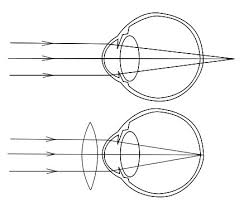 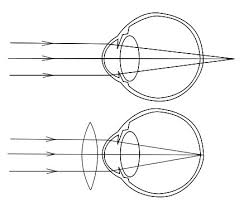 